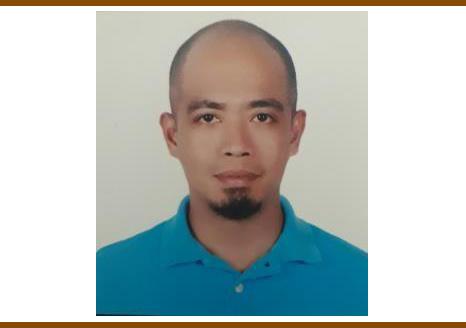 JOEL REGISTERED NURSE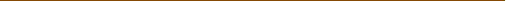 OBJECTIVETo seek a new opportunity in a dynamic healthcare environment. To build on my previous experience and develop new, evidence based, practice.SKILLS & ABILITIESLanguages Spoken: English, Tagalog, Basic ArabicDOB: August 27, 1981Joel.374710@2freemail.com EXPERIENCEAQUINAS UNIVERSITY HOSPITAL, LEGASPI CITY PHILIPPINESJULY 2002 – OCTOBER 2005General Staff NurseAL AHSA HOSPITAL, AL AHSA KINGDOM OF SAUDI ARABIAMAY 2006 – MAY 2008Emergency Department Staff NurseSECURITY FORCES HOSPITAL, RIYADH KINGDOM OF SAUDI ARABIAJULY 2008 – DECEMBER 17, 2013Registered Nurse I (Charge Nurse) – Male Medical WardHEALTHLAND MEDICAL AND DIAGNOSTIC CLINIC JANUARY 2014 – APRIL 2017Staff Nurse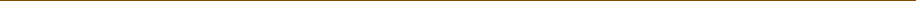 ROLES AND RESPONSIBILITIESTaking charge of the Unit – duties included management of all patients on the floor, liaising with medical staff on ward rounds, allocating staff based on skills andexperience, acting as a mentor to junior members of staff, collating monthly statistics for Quality Improvement.Assessing the Patient’s condition and nursing needs.Providing Advanced Life Support.Setting goals in conjunction with the Patient’s to improve outcomes and evaluating the effectiveness of these outcomes.Recording and interpreting vital signs and ECG’sAdministration of Medications (including intravenous medicines) IV Cannulation and Blood SamplingPeritoneal Dialysis Trained NurseUrinary CatheterizationProviding culturally appropriate care.Prioritizing Patient’s needs and completing tasks in a timely manner.Participating in Quality Improvement activities on an ongoing basis and adhering to all policies and procedures.2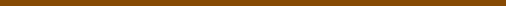 JOEL REGISTERED NURSEUtilizing positive communication skills in promoting an effective working relationship with all the health care team.Taking charge of own professional development and learning.EDUCATIONBACHELOR OF SCIENCE IN NURSING BICOL UNIVERSITY COLLEGE OF NURSINGDate Conferred: March 24, 2002CONTINUING EDUCATIONBasic Life Support – expires June 2019Standard Medication Practice July 2017Phlebotomy Nursing Workshop July 2017Care of Patients on Hemodialysis July 2017NURSING LICENSURERepublic of the Philippines Regulation Commission Examination: June 6-7, 2004License Number: 0362994Expires: 8th May 2020Saudi Commission for Health Specialties License Number: 08-RN-0240926 Expires: October 2014Dubai Health Authority Exam for Nurses – Passed DHA/LS/1492017/746566November 5, 2017REFERENCESAvailable upon request.